Teen Leadership Track ScheduleTeens as Teachers Conference, Camp Tecumseh, Scheumann LodgeSaturday, February 26, 2022, 9:00 a.m. – 5:45 p.m.Committee: Jennifer Haynes, Pandora Taylor, Kathleen Bohde, Steve McKinleyAdditional presenters: Rachael Smith, Rena SheldonYellow highlights: teach-back activities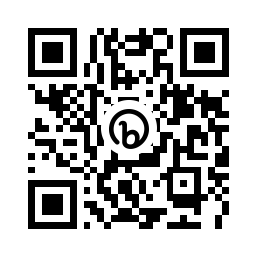 TimeTopic8:00 a.m.Breakfast – Scheumann Lodge9:00-9:10 a.m.Welcome – expectations, overview of Teen Leadership track and remainder of TAT weekend9:10 a.m.Icebreaker9:30 a.m.Civil Dialogue 10:30 a.m.Stretch Break10:45 a.m.Back-to-Back11:15a.m.Decision-making, quick-thinking11:45 a.m.Prep for Lunch12:00 p.m.Lunch – Scheumann Lodge1:00 p.m. My Life Map1:30 p.m.So What…Now What?2:00 p.m.Parliamentary Procedure2:45 p.m.Stretch Break3:00 p.m.4-H ChangemakersWhat is a Changemaker?Selecting Your CauseHow Will You Fund Your Cause?4-H Foundation YES Grant4:45 p.m.Bumper Cars5:00 p.m.County Action Plans 5:15 p.m.Select Teach-back lessons for Sunday morning5:30 p.m.Wrap-up/Evaluationhttps://puext.in/TaT_Leadership_022722 Or, use QR Code below5:45 p.m.Prep for Dinner6:00 p.m.Dinner